07-124 МЗКТ-65151 "Волат" самосвал задней выгрузки для перевозки сыпучих грузов грузоподъемностью 25 тн и емкостью кузова 16.5 м3 на шасси M3KT-692371 8х4, мест 2, вес: снаряженный 25 тн, полный 41 тн, ЯМЗ-7511.10 или ЯМЗ-7512.10 400/360 лс, 75 км/час, МЗКТ г. Минск, 1997/2001-14 г. в.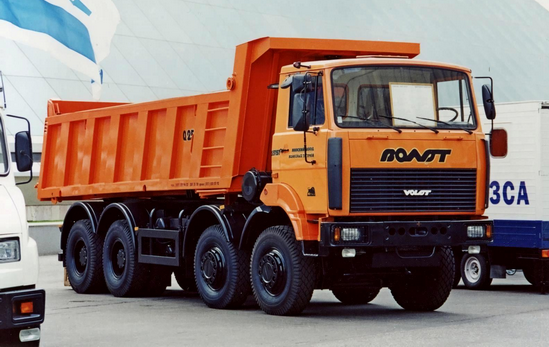 Весьма содержательная статья «Самосвал «Волат» стал сильнее. МЗКТ-65151-010 8х4». Автор М. Ралиев. ОС 02'2004. Минский завод колесных тягачей (МЗКТ) ведет отсчет своей истории с 23 июля 1954 г. В этот день во исполнение Постановления Совета Министров СССР от 25 июня 1954 г. "О создании производственных мощностей и об обеспечении Министерства обороны СССР артиллерийскими тягачами" и изданных 1 и 5 июля приказов министра автомобильного, тракторного и сельскохозяйственного машиностроения под грифом "Сов. секретно" был выпущен приказ по Минскому автомобильному заводу об организации на МАЗе СКБ-1 с опытной базой, ставших предшественниками нынешнего МЗКТ. Собственное секретное спецпроизводство у СКБ появилось в 1959 г. И также совершенно секретно на производстве специальных колесных тягачей на протяжении более трех с половиной десятилетий выпускались ранее неизвестные советскому автопрому многоосные полноприводные тягачи и шасси. С 1991 г. бывшее спецпроизводство МАЗа - самостоятельное предприятие, переставшее быть секретным.    В 1970-х и 80-х годах созданием техники для нужд народного хозяйства завод почти не занимался, так как более 90% объёма производства приходилось на военные заказы.   Процесс создания новой гражданской техники начался с получением статуса самостоятельного предприятия. Из-за действующего в странах СНГ и России ограничения нагрузки на одну ось, равное 13000 кг единственной возможностью повышения грузоподъемности для производителя стало применение добавочной оси. Надо отметить, что вообще ни один советский автозавод, пока существовал СССР, так и не освоил серийный выпуск гражданских четырехосных строительных грузовиков. Первым сориентировался Минский завод колесных тягачей, где начали разработку собственной модели самосвала с большой грузоподъемностью и возможностью передвигаться по дорогам общего пользования.   Самосвал предназначался для перевозки сыпучих и других строительных материалов и мог эксплуатироваться на всех видах дорог с заездом по обустроенным подъездным путям на строительные площадки или карьеры. В качестве базы применили колесное шасси МЗКТ-6923 с колесной формулой 8х4, предназначенное для монтажа оборудования специальных автомобилей: самосвалов, бетоносмесителей, топливозаправщиков, лесовозов и других. Разработчикам удалось достичь оправданного увеличения снаряженной массы и расхода топлива для новой конструкции. В итоге в 1994 г. появилась модель МЗКТ-6515 на шасси M3KT-69237, способная перевозить 21 тонну груза. При этом, конкретный опыт применения свидетельствовал о том, что МЗКТ-6515 способен был «принять на борт» гораздо больше заявленных «по паспорту» 21 тонны. Использования совместно с прицепом конструкция не предусматривала.  В 1995-м стартовало его серийное производство. Модель, пережив несколько модернизаций, примерив несколько вариантов кузовов, почти два десятилетия присутствовала в программе. В 1997 г. МЗКТ-6515 сменила модель МЗКТ-65158 то же с колесной формулой 8 на 4, а в 2001 году вышел наиболее популярный самосвал этой линейки МЗКТ-65151, изготовленный на базе шасси МЗКТ-692371. В линейке производителя эту модель заменили более совершенным самосвалом следующего модельного ряда – МЗКТ 750100, первый опытный образец которого был собран в 2011 году, а серийное производство началось в 2014 г.Модификации: МЗКТ 65151-010; МЗКТ 65151-020. Конструктивно основные модификации серии МЗКТ 65151 не отличаются. Разница заключается лишь в типе используемой силовой установки. МЗКТ 65151-010 комплектуется двигателем ЯМЗ-7511.10 (400 л.с.), МЗКТ 65151-020 – агрегатом ЯМЗ-7512.10 (360 л.с.).Мосты и осиТип 1-ой и 2-ой осей: балки двутаврового сечения с поворотными кулакамиТип 1-го заднего моста: неразрезной, с центральным проходным редуктором и колесными передачами, межосевой и межколесный дифференциалы с принудительной блокировкойТип 2-го заднего моста: неразрезной, с центральным непроходным редуктором и колесными передачами, межколесный дифференциал с принудительной блокировкойПодвеска передняя: зависимая, рессорная, с амортизаторами телескопического типаПодвеска задней тележки: рессорно-балансирная, усиленнаяРулевое управление: с гидравлическими усилителями, механической связью между управляемыми колесами, распределителем и рулевым колесом. Расположение рулевого колеса – левоеШины: 12.00R20, камерные, с дорожным универсальным протектором. Цельный дисковый ободТормозная система: колодочные тормоза на каждом колесе с пневмоприводом, выполненным по 2-х контурной схеме; запасной, стояночный и вспомогательный (моторный) тормозРама: лонжеронного типа, с поперечинами, крепящимися к лонжеронам болтами, сечение лонжеронов – швеллерноеКабина: цельнометаллическая двухместная, оборудована системой вентиляции, органами управления контрольно-измерительными приборами, сиденья водителя и пассажира на торсионной подвеске. Пружинная подвеска кабиныПлатформа: металлическая, самосвальная, прямая с задним бортом, объемом 20 м3, обогреваемаяЭлектрооборудование: 24В, электропроводка однопроводная (двухпроводная – для розеток переносных ламп), аккумуляторные батареи 2 шт., 190А ч/24В.Техническая характеристика самосвала МЗКТ-65151-010 (данные завода-изготовителя)Техническая характеристика самосвала МЗКТ-65151-010 (данные завода-изготовителя)колесная формула8х4Управляемые колеса2 передние осиЧисло мест в кабине2Масса груза, кг25 000Масса снаряженная, кг16 000Масса полная, кг41 000Распределение полной массы на передние оси, кг2х7 500Распределение полной массы на задние оси, кг2х13 000Платформа кузоваОбогреваемая с переключателемВместимость кузова, м316,5ДвигательЯМЗ-7511.10ТопливоДизельноеМощность, кВт (л.с.)294 (400)Коробка передачМЗКТ-65151Число передач9/1СцеплениеЯМЗ-184Максимальная скорость, км/ч75Внешний радиус поворота, м11,5